Bijlage 3: schema van de gegevensuitwisselingen m.b.t. de bijdragebons 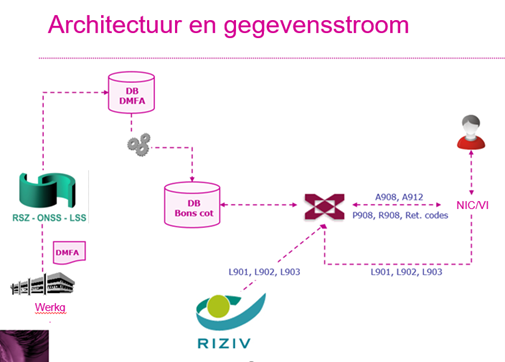 ____________________________________________________________________________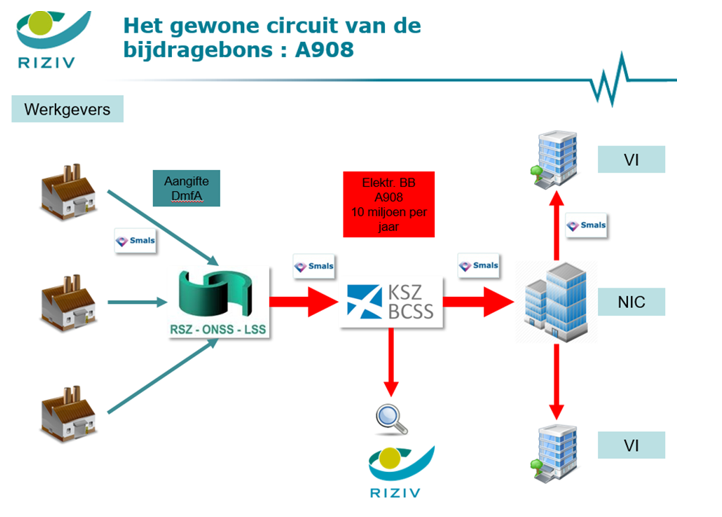 